Prefeitura Municipal de Montenegro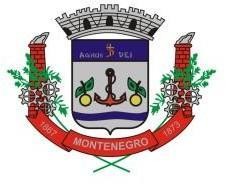 Secretaria Municipal da FazendaDECLARAÇÃO DE EXTRAVIO DO ALVARÁ DE LICENTIAMENTOEu	, portador (a) do RG  		 e inscrito no CPF    .    .    -    , declaro para todos os fins que foi extraviado o Alvará de Licença e Funcionamento nº	da empresa Razão Social		inscrita no CNPJ sob o nº 	, de endereço  		nº	,	Bairro 	,	na	cidade	de.Montenegro,	de	de 20	.(assinatura do requerente conforme documentação)